AP WORLD HISTORY – PERIOD V (1750 CE – 1900 CE) Week 24– February 11th – February 15th Due this Week:2/13 Question/notes from Toussaint L’Ouverture’s Supplemental Reading2/13 Notes from Supplemental Reading Land Based Empires 2/13 Revolutions Blog Post due by 10pm2/14 Key Concept Folder Due2/15 Atlantic Revolutions Handout Due2/15 Comparing Revolutions Handout DueBlogs will be through:
Period 1:  https://18-19whapsterperiod1.blogspot.com/
Period 3:  https://18-19whapsterperiod3.blogspot.com/ (link on class website)Monday 2/11.  Read supplemental reading on class website: Toussaint L’ouverture Reading on class website.  Answer the following question in your notes, due 2/13.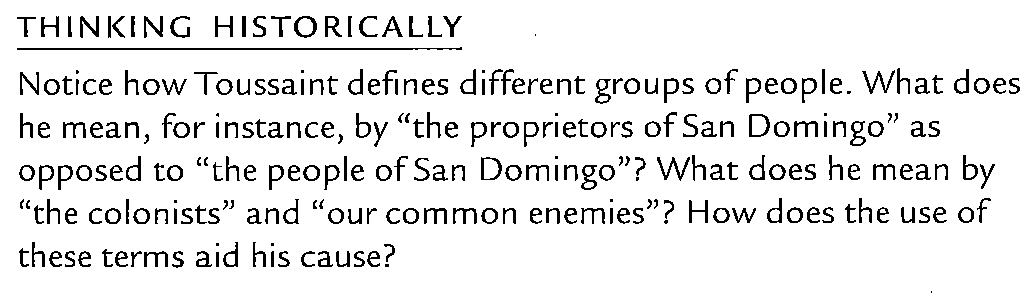 ________________________________________________________________________________________Tuesday, 2/12.   Read supplemental reading on class website and take notes (like you do for chapter notes).  Supplemental Reading titled “Land Based Empires”  Notes due 2/13________________________________________________________________________________________Wednesday, 2/13.   Start reading Chapter 26.  Read pages 590 – 597 stop at “Western Intrusions and the Crisis in the Arab Islamic Heartlands”.  Chapter 26 Notes due 2/19________________________________________________________________________________________Thursday, 2/14.  Read pages 597 “Western” – page 604 “The Last Dynasty: The Rise and Fall of the Qing Empire in China”Friday, 2/15.   Read pages 604 “The Last” – page 612 stop at “Further Readings”.  Study for Revolutions Quiz next class.  Revolutions Packet due next class.  